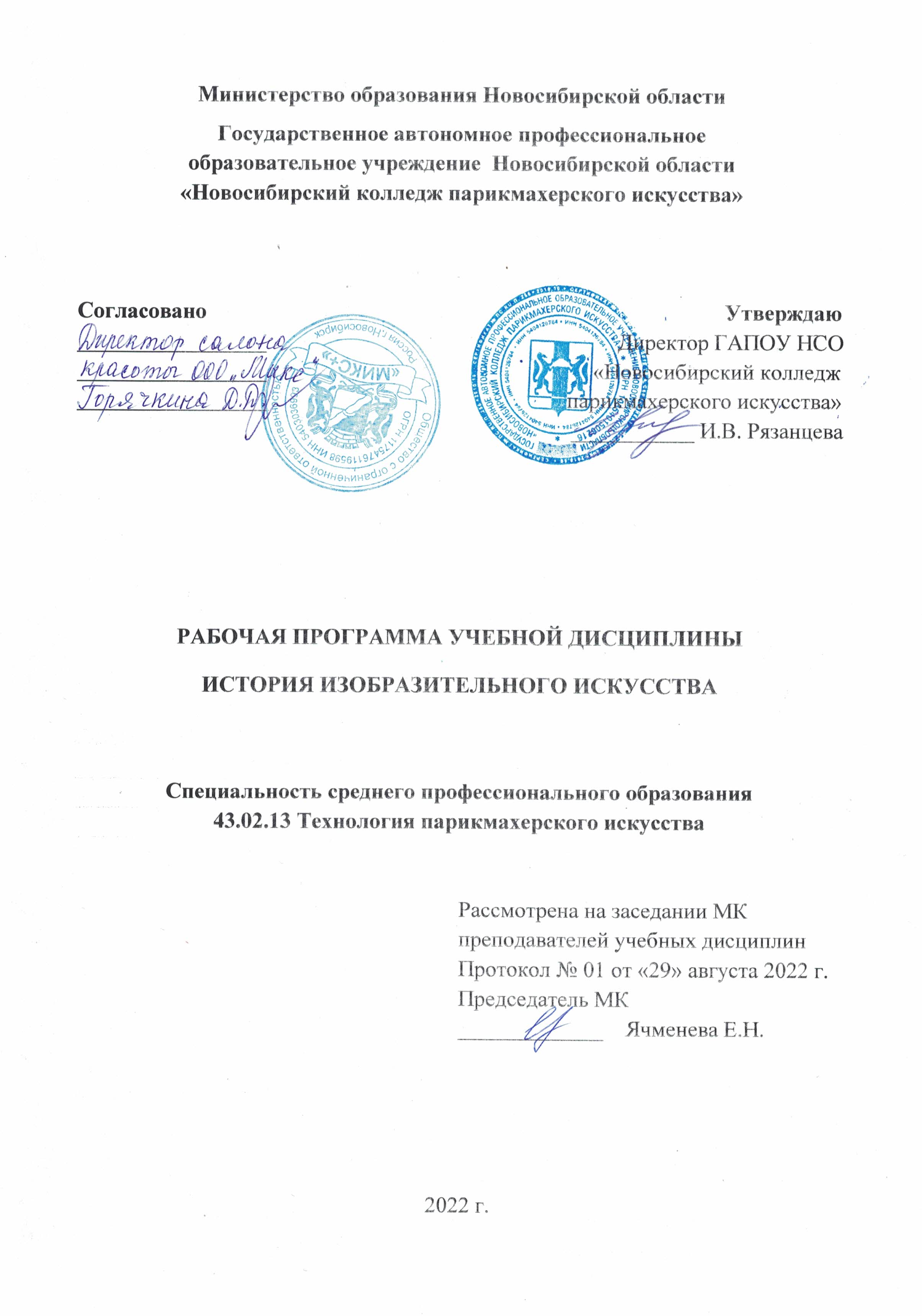 Рабочая программа учебной дисциплины разработана на основе Федерального государственного образовательного стандарта среднего профессионального образования (далее – ФГОС СПО) по специальности 43.02.13 Технология парикмахерского искусства, укрупненная группа профессий 43.00.00 Сервис и туризм. Срок получения СПО по ППССЗ в очной форме обучения - 2 года 10 месяцев.Организация-разработчик: ГАПОУ НСО «Новосибирский колледж парикмахерского искусства» Разработчики:Алферова Л.С., зам директора по УПР Черницкая Н.В., методист ВКЛарина О.А.,  преподаватель спецдисциплин 1ККТимченко Л.А., преподаватель Рассмотрена и рекомендована к утверждению на заседании методической комиссии преподавателей учебных дисциплин29.08.2022 г.   протокол № 1 © ГАПОУ НСО «Новосибирский колледж парикмахерского искусства», 2022СОДЕРЖАНИЕ1. ОБЩАЯ ХАРАКТЕРИСТИКА  РАБОЧЕЙ ПРОГРАММЫ УЧЕБНОЙ ДИСЦИПЛИНЫ1.1. Область применения рабочей программыРабочая программа учебной дисциплины ОП.02 История изобразительного искусства является частью  основной профессиональной образовательной программы в соответствии с ФГОС СПО по специальности 43.02.13 Технология парикмахерского искусства. 1.2. Цель и планируемые результаты освоения дисциплины:2. СТРУКТУРА И СОДЕРЖАНИЕ УЧЕБНОЙ ДИСЦИПЛИНЫ2.1. Объем учебной дисциплины и виды учебной работы2.2. Тематический план и содержание учебной дисциплины «История изобразительного искусства»3. УСЛОВИЯ РЕАЛИЗАЦИИ ПРОГРАММЫ УЧЕБНОЙ ДИСЦИПЛИНЫ3.1. Для реализации программы учебной дисциплины  должны быть предусмотрены следующие специальные помещения:Кабинет «Специальный рисунок»,  оснащенный оборудованием: рабочие места по количеству обучающихся;рабочее место преподавателя;комплект  учебно-методической документации;раздаточный  материал;таблицы по мировой художественной культуре; таблицы по жанрам русской живописи;27 комплектов слайдов по истории изобразительного искусства;комплект фолий «Мировая художественная культура»;Технические средства обучения:персональный компьютер  с лицензионным программным обеспечением;мультимедийный проектор;кодоскоп;слайд-проектор;экран.3.2. Информационное обеспечение реализации программыДля реализации программы библиотечный фонд образовательной организации должен иметь  печатные и/или электронные образовательные и информационные ресурсы, рекомендуемые для использования в образовательном процессе 3.2.1. Печатные изданияИльина Т. В.  История искусства : учебник для среднего профессионального образования / Т. В. Ильина. – 2-е изд., стер. – Москва: Издательство Юрайт, 2020. – 203 с.Сокольникова Н.М. История изобразительного искусства: учебник и практикум для среднего профессионального образования / Н. М. Сокольникова. - 2-е изд., испр. и доп. - М.: Издательство Юрайт, 2018. 3.2.2. Электронные издания (электронные ресурсы)Виртуальный музей живописи Арт Планета Small BayВсеобщая история искусств.- Институт теории и истории изобразительных искусств Академии художеств СССР. - Режим доступа: http://artyx.ru/art/ Главное в истории искусств. Ключевые работы, темы, направления, техники читать онлайн, Сьюзи Ходж (knigogid.ru)История искусств и биографии, художники и картины, скульптуры и графика. - Режим доступа: Электронное учебное пособие по дисциплине "История искусств | Искуству.ру - краткая история искусств (iskusstvu.ru)История искусств - Режим доступа: http://cvetamira.ru/ История изобразительного искусства [Электронный ресурс] - Режим доступа: http://www.arthistory.ru/ ГМИИ им. А.С. Пушкина [Электронный ресурс] - Режим доступа: http://www.arts-museum.ru/.Энциклопедия живописи (artyx.ru)3.2.3. Дополнительные источникиМировая культура и искусство: От первобытности до Возрождения : учеб. пособие / Е. А. Попов; Урал. федерал. ун-т. -  Екатеринбург: Изд-во Урал. Универ., 2018. – 156 с.  Самин Д. К. 100 великих художников – Изд. Вече. – Режим доступа: https://modernlib.net/books/samin_d_k/100_velikih_hudozhnikov/read/   Царева Т.Б. История изобразительного искусства. Приложение: Дополнительные материалы: учебное пособие / Царева Т.Б. – Москва: КноРус, 2019. – 196 с. 4. КОНТРОЛЬ И ОЦЕНКА РЕЗУЛЬТАТОВ ОСВОЕНИЯ УЧЕБНОЙ ДИСЦИПЛИНЫСтр.ОБЩАЯ ХАРАКТЕРИСТИКА РАБОЧЕЙ ПРОГРАММЫ УЧЕБНОЙ ДИСЦИПЛИНЫ4СТРУКТУРА И СОДЕРЖАНИЕ УЧЕБНОЙ ДИСЦИПЛИНЫ5УСЛОВИЯ РЕАЛИЗАЦИИ УЧЕБНОЙ ДИСЦИПЛИНЫ15КОНТРОЛЬ И ОЦЕНКА РЕЗУЛЬТАТОВ ОСВОЕНИЯ УЧЕБНОЙ ДИСЦИПЛИНЫ16Код ПК, ОКУменияЗнанияЛичностные результаты (ЛР)ПК 1.1, ПК 2.1. - 2.3. ПК 3.1. - 3.3. ОК 01ОК 02ОК 03ОК 04ОК 06ОК 09анализировать исторические особенности эпохи, произведения изобразительного искусства, его стилевые и жанровые особенности;ориентироваться в различных направлениях зарубежного и русского изобразительного искусства;применять материал по истории изобразительного искусства в профессиональной деятельности;основы искусствоведения;историю изобразительного искусства в контексте развития мировой и русской культуры;характерные стилевые и жанровые особенности произведений изобразительного искусства различных эпох и культур;первоисточники искусствоведческой литературы.4. Проявляющий и демонстрирующий уважение к людям труда, осознающий ценность собственного труда. Стремящийся к формированию в сетевой среде личностно и профессионального конструктивного «цифрового следа»8. Проявляющий и демонстрирующий уважение к представителям различных этнокультурных, социальных, конфессиональных и иных групп. Сопричастный к сохранению, преумножению и трансляции культурных традиций и ценностей многонационального российского государства11. Проявляющий уважение к эстетическим ценностям, обладающий основами эстетической культуры15. Соблюдающий требования к внешнему виду и культуре поведения работников индустрии красотыВид учебной работыОбъем часовОбъем образовательной программы72Суммарная учебная нагрузка во взаимодействии с преподавателем60в том числе:в том числе:теоретическое обучение60Самостоятельная работа 12Промежуточная аттестация проводится в форме экзаменаПромежуточная аттестация проводится в форме экзаменаНаименование разделов и темНаименование разделов и темСодержание учебного материала и формы организации деятельности обучающихсяОбъем часовОсваиваемые элементы компетенцийКоды ЛР, формированию которых способствует элемент программы112345Раздел 1. Искусство первобытного общества и Древнего мираРаздел 1. Искусство первобытного общества и Древнего мираРаздел 1. Искусство первобытного общества и Древнего мира18Тема 1.1.Роль дисциплины в подготовке специалистаСодержание учебного материала:Содержание учебного материала:2ОК 01-04, ОК 06, ОК 09ПК 3.1- 3.3.ЛР 4, ЛР 8, ЛР 11, ЛР 15Тема 1.1.Роль дисциплины в подготовке специалистаЦели и задачи учебной дисциплины, содержание, связь с другими профессиональными дисциплинами. Функции искусства в обществе. Виды, техника, жанры изобразительного искусства; этапы развития изобразительного искусства, исторические стили и на правления.Цели и задачи учебной дисциплины, содержание, связь с другими профессиональными дисциплинами. Функции искусства в обществе. Виды, техника, жанры изобразительного искусства; этапы развития изобразительного искусства, исторические стили и на правления.2ОК 01-04, ОК 06, ОК 09ПК 3.1- 3.3.ЛР 4, ЛР 8, ЛР 11, ЛР 15Тема 1.2. Первобытное искусствоСодержание учебного материала:Содержание учебного материала:2ОК 01-04, ОК 06, ОК 09, ПК 1.1, 2.1- 2.3, 3.1- 3.3ЛР 4, ЛР 8, ЛР 11, ЛР 15Тема 1.2. Первобытное искусствоПервобытный строй. Зарождение искусства и его примитивный характер. Искусство палеолита, мезолита, неолита. Памятники скульптуры и архитектуры первобытного общества в Европе и Азии.Первобытный строй. Зарождение искусства и его примитивный характер. Искусство палеолита, мезолита, неолита. Памятники скульптуры и архитектуры первобытного общества в Европе и Азии.2ОК 01-04, ОК 06, ОК 09, ПК 1.1, 2.1- 2.3, 3.1- 3.3ЛР 4, ЛР 8, ЛР 11, ЛР 15Тема 1.3. Искусство Древнего Египта Содержание учебного материала:Содержание учебного материала:4ОК 01-04, ОК 06, ОК 09ПК 1.1 ПК 2.1-2.3 ПК 3.1- 3.3ЛР 4, ЛР 8, ЛР 11, ЛР 15Тема 1.3. Искусство Древнего Египта Историческая справка о Древнем Египте. Периодизация. Культура и искусство Древнего царства. Сложение художественного стиля. Ведущая роль архитектуры. Пирамиды в Гизе, скальное зодчество. Культовое назначение скульптуры, рельефов.Искусство Среднего царства. Заупокойные храмы, святилища. Скульптура, рельеф, живопись. Канон в изображении человека.Искусство Нового царства. Особенности искусства периода правления Эхнатона. Эстетические идеалы красоты человека. Светский характер, поэтичностьИсторическая справка о Древнем Египте. Периодизация. Культура и искусство Древнего царства. Сложение художественного стиля. Ведущая роль архитектуры. Пирамиды в Гизе, скальное зодчество. Культовое назначение скульптуры, рельефов.Искусство Среднего царства. Заупокойные храмы, святилища. Скульптура, рельеф, живопись. Канон в изображении человека.Искусство Нового царства. Особенности искусства периода правления Эхнатона. Эстетические идеалы красоты человека. Светский характер, поэтичность4ОК 01-04, ОК 06, ОК 09ПК 1.1 ПК 2.1-2.3 ПК 3.1- 3.3ЛР 4, ЛР 8, ЛР 11, ЛР 15Темы 1.4. Искусство Месопотамии.Самостоятельная работа обучающихся (чтение и конспектирование учебников, справочной литературы, интернет-источников)Самостоятельная работа обучающихся (чтение и конспектирование учебников, справочной литературы, интернет-источников)2ОК 01-04, ОК 06, ОК 09ПК 1.1 ПК 2.1-2.3 ПК 3.1- 3.3ЛР 4, ЛР 8, ЛР 11, ЛР 15Темы 1.4. Искусство Месопотамии.Искусство первых рабовладельческих государств Месопотамии – Шумер и Акад. Влияние культуры Древнего Египта. Искусство Ассирии, Вавилонии.Архитектура. Дворцы Саргона II. Монументальная скульптура. Дворец Ашшурбанипала. Росписи и рельефы дворцов. Черты реализма в искусстве. Строительство Вавилона. Сады Семирамиды.Искусство первых рабовладельческих государств Месопотамии – Шумер и Акад. Влияние культуры Древнего Египта. Искусство Ассирии, Вавилонии.Архитектура. Дворцы Саргона II. Монументальная скульптура. Дворец Ашшурбанипала. Росписи и рельефы дворцов. Черты реализма в искусстве. Строительство Вавилона. Сады Семирамиды.2ОК 01-04, ОК 06, ОК 09ПК 1.1 ПК 2.1-2.3 ПК 3.1- 3.3ЛР 4, ЛР 8, ЛР 11, ЛР 15Тема 1.5. Искусство Древней ГрецииСодержание учебного материала:Содержание учебного материала:4ОК 01-04, ОК 06, ОК 09ПК 1.1 ПК 2.1-2.3 ПК 3.1- 3.3ЛР 4, ЛР 8, ЛР 11, ЛР 15Тема 1.5. Искусство Древней ГрецииОбщая характеристика античной рабовладельческой демократии. Искусство гомеровского периода. Греческая мифология, поэмы Гомера и их роль в духовной культуре и художественном творчестве.Архаический период. Строительство городов, храмов. Архитектурный ордер:  дорический, ионический, коринфский. Формирование классического типа храма – периптера. Синтез архитектуры и скульптуры. Тип одиночной скульптуры: курос и кора.Классическое греческое искусство (V в до н.э.). Ансамбль Акрополя; архитекторы Иктин, Калликрат, Мнесикл. Строительство храмов, театров, стадионов. Творчество Мирона, Поликлета, Фидия. Эпоха кризиса (IV в до н.э.) Частное строительство. Архитектурные сооружения, посвященные отдельной личности. Творчество Скопаса, Праксителя, Лисиппа, Леохара.Искусство эллинизма  (III – I вв до н.э.) Влияние восточных традиций. Строительство общественных зданий. Специфические сооружения. Скульптура, рельеф. Образование новых центров художественной культуры. Развитие вазописи.Общая характеристика античной рабовладельческой демократии. Искусство гомеровского периода. Греческая мифология, поэмы Гомера и их роль в духовной культуре и художественном творчестве.Архаический период. Строительство городов, храмов. Архитектурный ордер:  дорический, ионический, коринфский. Формирование классического типа храма – периптера. Синтез архитектуры и скульптуры. Тип одиночной скульптуры: курос и кора.Классическое греческое искусство (V в до н.э.). Ансамбль Акрополя; архитекторы Иктин, Калликрат, Мнесикл. Строительство храмов, театров, стадионов. Творчество Мирона, Поликлета, Фидия. Эпоха кризиса (IV в до н.э.) Частное строительство. Архитектурные сооружения, посвященные отдельной личности. Творчество Скопаса, Праксителя, Лисиппа, Леохара.Искусство эллинизма  (III – I вв до н.э.) Влияние восточных традиций. Строительство общественных зданий. Специфические сооружения. Скульптура, рельеф. Образование новых центров художественной культуры. Развитие вазописи.4ОК 01-04, ОК 06, ОК 09ПК 1.1 ПК 2.1-2.3 ПК 3.1- 3.3ЛР 4, ЛР 8, ЛР 11, ЛР 15Тема 1.6. Искусство Древнего РимаСодержание учебного материала:Римское государство: политическая структура, периодизация, быт и нравы населения. Влияние этрусков на римское художественное творчество. Археологические памятники истории и культуры этрусков. Искусство Рима в царский период (VIII – VI  вв. до н.э.) Город-государство, общие сведения по истории и религии. Искусство  Рима в период республики (кон.VI – кон. I вв. до н.э.). Новые конструктивные решения в архитектуре: арки, своды, купола, пилястры, столбы. Типы зданий: базилики, амфитеатры, термы, библиотеки, триумфальные арки. Материал. Римские дороги, мосты, акведуки. Скульптура; реализм в скульптурном портрете.Искусство Римской империи (кон. I в. до н.э. – 476 г. н.э.). Строительство форумов, дворцовых и общественных зданий, храмов, амфитеатров, арок, колонн. «Алтарь мира», Колизей, Пантеон («Храм всех богов»), статуи, скульптурные портреты императоров, видных деятелей, эволюция скульптурного портрета.Содержание учебного материала:Римское государство: политическая структура, периодизация, быт и нравы населения. Влияние этрусков на римское художественное творчество. Археологические памятники истории и культуры этрусков. Искусство Рима в царский период (VIII – VI  вв. до н.э.) Город-государство, общие сведения по истории и религии. Искусство  Рима в период республики (кон.VI – кон. I вв. до н.э.). Новые конструктивные решения в архитектуре: арки, своды, купола, пилястры, столбы. Типы зданий: базилики, амфитеатры, термы, библиотеки, триумфальные арки. Материал. Римские дороги, мосты, акведуки. Скульптура; реализм в скульптурном портрете.Искусство Римской империи (кон. I в. до н.э. – 476 г. н.э.). Строительство форумов, дворцовых и общественных зданий, храмов, амфитеатров, арок, колонн. «Алтарь мира», Колизей, Пантеон («Храм всех богов»), статуи, скульптурные портреты императоров, видных деятелей, эволюция скульптурного портрета.4ОК 01-04, ОК 06, ОК 09ПК 1.1 ПК 2.1-2.3 ПК 3.1- 3.3ЛР 4, ЛР 8, ЛР 11, ЛР 15Тема 1.6. Искусство Древнего РимаАрхеологические открытия в Помпеях. Архитектура и планировка города. Мозаика, живопись в домах, храмах, дворцах.Разложение античного рабовладения и упадок искусства. Новое христианское мировоззрение. Росписи римских катакомб. Фаюмские портреты.Археологические открытия в Помпеях. Архитектура и планировка города. Мозаика, живопись в домах, храмах, дворцах.Разложение античного рабовладения и упадок искусства. Новое христианское мировоззрение. Росписи римских катакомб. Фаюмские портреты.4ОК 01-04, ОК 06, ОК 09ПК 1.1 ПК 2.1-2.3 ПК 3.1- 3.3ЛР 4, ЛР 8, ЛР 11, ЛР 15Раздел 2. Искусство Средневековья в Европе и на ВостокеРаздел 2. Искусство Средневековья в Европе и на ВостокеРаздел 2. Искусство Средневековья в Европе и на Востоке8Тема 2.1. Искусство ВизантииСодержание учебного материала:Содержание учебного материала:2ОК 01-04, ОК 06, ОК 09ПК 1.1 ПК 2.1-2.3 ПК 3.1- 3.3ЛР 4, ЛР 8, ЛР 11, ЛР 15Тема 2.1. Искусство ВизантииХронологические границы Средневековья. Образование Византийской империи и возникновение византийской культуры. VI в. – «золотой век» византийской культуры и искусства. Памятники архитектуры. Храм Святой Софии в Константинополе, храм Баптистерий в Равенне. Монументальная живопись. Мозаика. Иконопись. «Владимирская Богоматерь». Развитие книжного и библиотечного дела. Иллюстрация книжных текстов.Хронологические границы Средневековья. Образование Византийской империи и возникновение византийской культуры. VI в. – «золотой век» византийской культуры и искусства. Памятники архитектуры. Храм Святой Софии в Константинополе, храм Баптистерий в Равенне. Монументальная живопись. Мозаика. Иконопись. «Владимирская Богоматерь». Развитие книжного и библиотечного дела. Иллюстрация книжных текстов.2ОК 01-04, ОК 06, ОК 09ПК 1.1 ПК 2.1-2.3 ПК 3.1- 3.3ЛР 4, ЛР 8, ЛР 11, ЛР 15Тема 2.2. Искусство Средних веков Западной ЕвропыСодержание учебного материала:Общеевропейский монументальный романский стиль в архитектуре, скульптуре и живописи. Строительство культовых зданий, крепостей, замков. Памятники архитектуры: сборы, храмы, церкви во Франции, Германии, Италии и других странах. Пластическое оформление романских храмов. Органическая взаимосвязь архитектуры, скульптуры, живописи в интерьере культовых сооружений. Религиозное содержание художественного творчества и его задачи. Появление светской культуры в XII – XIV вв.Готический стиль в искусстве. Происхождение термина «готика» и его содержание. Готическая архитектура и ее конструктивные признаки. Соборы, ратуши т.д.. Интерьер готического собора: витражи, скульптурные композиции, рельефы. Соборы Франции, Германии, Испании, Англии и других странСодержание учебного материала:Общеевропейский монументальный романский стиль в архитектуре, скульптуре и живописи. Строительство культовых зданий, крепостей, замков. Памятники архитектуры: сборы, храмы, церкви во Франции, Германии, Италии и других странах. Пластическое оформление романских храмов. Органическая взаимосвязь архитектуры, скульптуры, живописи в интерьере культовых сооружений. Религиозное содержание художественного творчества и его задачи. Появление светской культуры в XII – XIV вв.Готический стиль в искусстве. Происхождение термина «готика» и его содержание. Готическая архитектура и ее конструктивные признаки. Соборы, ратуши т.д.. Интерьер готического собора: витражи, скульптурные композиции, рельефы. Соборы Франции, Германии, Испании, Англии и других стран2ОК 01-04, ОК 06, ОК 09ПК 1.1 ПК 2.1-2.3 ПК 3.1- 3.3ЛР 4, ЛР 8, ЛР 11, ЛР 15Тема 2.3. Искусство средневекового ВостокаСамостоятельная работа обучающихся. Самостоятельная работа обучающихся. 4ОК 01-04, ОК 06, ОК 09ПК 1.1 ПК 2.1-2.3 ПК 3.1- 3.3ЛР 4, ЛР 8, ЛР 11, ЛР 15Тема 2.3. Искусство средневекового ВостокаОсновные периоды в развитии искусства стран Востока. Влияние социальных условий, исторических событий, национальных традиций, мифологии и религии на изобразительное искусство. Основные периоды развития изобразительного искусства Индии, Китая, Японии. Архитектура: культовые памятники стран Востока. Живопись, декоративно прикладное искусство и их особенности. Скульптура: каменные и бронзовые изображения божеств, росписи древних храмов. Декоративно пейзажная живопись, портреты.Основные периоды в развитии искусства стран Востока. Влияние социальных условий, исторических событий, национальных традиций, мифологии и религии на изобразительное искусство. Основные периоды развития изобразительного искусства Индии, Китая, Японии. Архитектура: культовые памятники стран Востока. Живопись, декоративно прикладное искусство и их особенности. Скульптура: каменные и бронзовые изображения божеств, росписи древних храмов. Декоративно пейзажная живопись, портреты.4ОК 01-04, ОК 06, ОК 09ПК 1.1 ПК 2.1-2.3 ПК 3.1- 3.3ЛР 4, ЛР 8, ЛР 11, ЛР 15Раздел 3. Искусство эпохи ВозрожденияРаздел 3. Искусство эпохи ВозрожденияРаздел 3. Искусство эпохи Возрождения12Тема 3.1. Искусство итальянского ВозрожденияТема 3.1. Искусство итальянского ВозрожденияСодержание учебного материала:6ОК 01-04, ОК 06, ОК 09ПК 1.1 ПК 2.1-2.3 ПК 3.1- 3.3ЛР 4, ЛР 8, ЛР 11, ЛР 15Тема 3.1. Искусство итальянского ВозрожденияТема 3.1. Искусство итальянского ВозрожденияЭстетика, принципы, идеалы культуры итальянского Возрождения. Отличительные черты искусства: светский характер и гуманистическое мировоззрение. Ведущее место живописи в искусстве Италии. Периодизация искусства. Проторенессанс. Принципы искусства нового типа и художественные реформы Джотто ди Бондоне.Раннее Возрождение. Утверждение реализма, многообразие художественных школ. Новаторские приёмы в использовании античной ордерной системы. Творения Ф. Брунеллески. Творчество скульптора Донателло. Произведения Мазаччо, А. Боттичелли.Высокое Возрождение. Новые ценности в искусстве.  Шедевры Леонардо да Винчи, Рафаэля, Микеланджело, Тициана. Позднее Возрождение. Кризис ренессансной культуры. Особенности венецианской декоративно-прикладной живописи.6ОК 01-04, ОК 06, ОК 09ПК 1.1 ПК 2.1-2.3 ПК 3.1- 3.3ЛР 4, ЛР 8, ЛР 11, ЛР 15Тема 3.2. Искусство Северного ВозрожденияИскусство Италии XVII векаТема 3.2. Искусство Северного ВозрожденияИскусство Италии XVII векаСодержание учебного материала:Особенности исторического развития стран Центральной Европы.  Формирование национальной школы живописи в Нидерландах. Творчество братьев Губерта и Ян ван Эйков, Иеронима Босха, Питера Брейгеля старшего.Искусство Возрождения в Германии. Альбрехт Дюрер, философские трактаты, живопись, графика. Ганс Гольбейн Младший: портретное творчество, цикл  гравюр на дереве.4ОК 01-04, ОК 06, ОК 09ПК 1.1 ПК 2.1-2.3 ПК 3.1- 3.3ЛР 4, ЛР 8, ЛР 11, ЛР 15Тема 3.2. Искусство Северного ВозрожденияИскусство Италии XVII векаТема 3.2. Искусство Северного ВозрожденияИскусство Италии XVII векаСамостоятельная работа обучающихся. 2ОК 01-04, ОК 06, ОК 09ПК 1.1 ПК 2.1-2.3 ПК 3.1- 3.3ЛР 4, ЛР 8, ЛР 11, ЛР 15Тема 3.2. Искусство Северного ВозрожденияИскусство Италии XVII векаТема 3.2. Искусство Северного ВозрожденияИскусство Италии XVII векаВозрождение во Франции, новаторство французского искусства. Виднейшие мастера: Ж. Фуке, Д. Клуэ, М. Коломб, Ж. Гужон.2ОК 01-04, ОК 06, ОК 09ПК 1.1 ПК 2.1-2.3 ПК 3.1- 3.3ЛР 4, ЛР 8, ЛР 11, ЛР 15Раздел 4. Западноевропейское искусство XVII векаРаздел 4. Западноевропейское искусство XVII векаРаздел 4. Западноевропейское искусство XVII века16Тема 4.1. Искусство Италии XVII векаТема 4.1. Искусство Италии XVII векаСодержание учебного материала:4ОК 01-04, ОК 06, ОК 09ПК 1.1 ПК 2.1-2.3 ПК 3.1- 3.3ЛР 4, ЛР 8, ЛР 11, ЛР 15Тема 4.1. Искусство Италии XVII векаТема 4.1. Искусство Италии XVII векаНаступление феодально-католической реакции. Искусство как пропаганда светской и церковной власти. Возникновение нового стиля – барокко. Основные черты бароккоАрхитектура. Творчество Ф. Борромини, Л. Бернини .Живопись. Болонский академизм, основные принципы живописи. Творчество братьев Карраччи. Творчество Караваджо: реализм, введение новых реалистических жанров (натюрморт, бытовых сцен), жизненная трактовка религиозных сюжетов. Формирование стиля барокко в живописи Пьетро да Кортона, Б. Строцци, Д. Фети.4ОК 01-04, ОК 06, ОК 09ПК 1.1 ПК 2.1-2.3 ПК 3.1- 3.3ЛР 4, ЛР 8, ЛР 11, ЛР 15Тема 4.2. Искусство Испании XVII векаТема 4.2. Искусство Испании XVII векаСодержание учебного материала:2ОК 01-04, ОК 06, ОК 09ПК 1.1 ПК 2.1-2.3 ПК 3.1- 3.3ЛР 4, ЛР 8, ЛР 11, ЛР 15Тема 4.2. Искусство Испании XVII векаТема 4.2. Искусство Испании XVII векаСвоеобразие исторического пути Испании. Господство религиозных мировоззрений. Готическое направление в искусстве. Распространение ренессансной культуры. Подъем национального искусства. Живопись. Творчество Эль Греко, особенности живописной манеры. Хусепе Рибера. Диего де Сильва Веласкес, картины в жанре «бодегонес».2ОК 01-04, ОК 06, ОК 09ПК 1.1 ПК 2.1-2.3 ПК 3.1- 3.3ЛР 4, ЛР 8, ЛР 11, ЛР 15Тема 4.3. Искусство Фландрии XVII векаТема 4.3. Искусство Фландрии XVII векаСодержание учебного материала:2ОК 01-04, ОК 06, ОК 09ПК 1.1 ПК 2.1-2.3 ПК 3.1- 3.3ЛР 4, ЛР 8, ЛР 11, ЛР 15Тема 4.3. Искусство Фландрии XVII векаТема 4.3. Искусство Фландрии XVII векаВлияние испанского абсолютизма и католической церкви на фламандскую культуру. Реализм и народность художественной культуры. Появление стиля барокко в искусстве Фландрии. Расцвет национальной культуры и искусства. Фламандская живопись. Питер Пауль Рубенс – основоположник фламандской школы живописи: античность в творчестве художника («Персей и Андромеда», «Вакханалия» и др.), библейские сюжеты, связь темы страдания с событиями нидерландской революции («Воздвижение креста», «Снятие с креста»), тема борьбы человека и природы, парадность стиля барокко в портретном творчестве. Ван Дейк – мастер изысканного аристократического портрета: «Автопортрет», «Портрет Карла I» и др. Якоб Йорданс: реализм, народность художественных образов («Праздник бобового короля», «Сатир в гостях у крестьянина»),  монументально-зрелищной характер произведений. Франс Снейдерс – мастер монументального натюрморта: гимн природе, серия «Лавок», «Торговец дичью и птицей» и др. Жанровая  живопись Андриана Броувера, картины из крестьянской жизни.2ОК 01-04, ОК 06, ОК 09ПК 1.1 ПК 2.1-2.3 ПК 3.1- 3.3ЛР 4, ЛР 8, ЛР 11, ЛР 15Тема 4.4. Искусство Голландии XVII векаТема 4.4. Искусство Голландии XVII векаСодержание учебного материала:2ОК 01-04, ОК 06, ОК 09ПК 1.1 ПК 2.1-2.3 ПК 3.1- 3.3ЛР 4, ЛР 8, ЛР 11, ЛР 15Тема 4.4. Искусство Голландии XVII векаТема 4.4. Искусство Голландии XVII векаОсобенности социально-экономического и политического развития Голландии. Расцвет культуры и искусства.Голландская живопись. Франс Хальс – основоположник голландской реалистической живописи, крупнейший портретист: изображение всех слоев общества («Цыганка», «Малле Баббе» и др.) Бембрандт ван Рйен – крупнейший художник голландского и мирового искусства: широта тематического диапазона, психологизм и глубина сюжетов и образов, портретная живопись, гравюры и офорты, основные вехи художественного творчества («Св. Семейство», «Даная», «автопортрет с Саскией на коленях», «ночной дозор», «Возвращение блудного сына» и др.). 2ОК 01-04, ОК 06, ОК 09ПК 1.1 ПК 2.1-2.3 ПК 3.1- 3.3ЛР 4, ЛР 8, ЛР 11, ЛР 15Тема 4.4. Искусство Голландии XVII векаТема 4.4. Искусство Голландии XVII векаСамостоятельная работа обучающихся2ОК 01-04, ОК 06, ОК 09ПК 1.1 ПК 2.1-2.3 ПК 3.1- 3.3ЛР 4, ЛР 8, ЛР 11, ЛР 15Тема 4.4. Искусство Голландии XVII векаТема 4.4. Искусство Голландии XVII векаБытовой жанр в творчестве Адриана ван Остаде, Яна Стена, Питера де Хоха, Яна Вермера Дельфтского. Творчество Якоба ван Рейсдаля, Питера Класса, Виллема Хеда, Виллема Кальфа, Абрахама ван Бейрона, Герарда Терборха.2ОК 01-04, ОК 06, ОК 09ПК 1.1 ПК 2.1-2.3 ПК 3.1- 3.3ЛР 4, ЛР 8, ЛР 11, ЛР 15Тема 4.5. искусство Франции XVII векаТема 4.5. искусство Франции XVII векаСодержание учебного материала:4ОК 01-04, ОК 06, ОК 09ПК 1.1 ПК 2.1-2.3 ПК 3.1- 3.3ЛР 4, ЛР 8, ЛР 11, ЛР 15Тема 4.5. искусство Франции XVII векаТема 4.5. искусство Франции XVII векаБорьба абсолютизма с феодализмом. Внедрение буржуазной экономим. Формирование культуры барокко, классицизма, реализма.Архитектура. Архитекторы А. Маисар, А. Ленотр, Ф. Орбэ. Соединение черт классицизма и барокко. Версальский дворец, парк.Никола Пуссен: влияние античности, эпохи Возрождения, поиски гармонии человека и природы, картины «Царство Флоры», «Спящая Венера», «Аркадские пастухи» и др., программные произведения строгого классицизма на сюжеты поэм Тасса «Смерть Германика», «Танкред и Эрминия». Клод Лорен – создатель идеализированного классического пейзажа: «Морской пейзаж с анисом», «Полдень», «Вечер», «Ночь», «Утро»; ввод в пейзажи жанровых сцен. Скульптура. Общая характеристика. Творчество П. Пюже.Живопись, графика. Реализм бытового жанра. Своеобразие творчества Жака Калло: народные традиции, юмор, гравюры, офорты, серии «Каприччи» и «Бедствия войны». Жорж де Латур: трактовка религиозных тем в бытовом плане, картины «Новорожденный», «Св. Себастьян, оплакиваемы св. Ириной» и др. Луи Ленен – художник-реалист: изображение трудовых будней, картины «Крестьянская трапеза», «Молитва перед обедом», «Семейство молочницы» и др.4ОК 01-04, ОК 06, ОК 09ПК 1.1 ПК 2.1-2.3 ПК 3.1- 3.3ЛР 4, ЛР 8, ЛР 11, ЛР 15Раздел 5. Западноевропейское искусство XVIII векаРаздел 5. Западноевропейское искусство XVIII векаРаздел 5. Западноевропейское искусство XVIII века8Тема 5.1. Искусство Франции XVIII векаТема 5.1. Искусство Франции XVIII векаСодержание учебного материала:4ОК 01-04, ОК 06, ОК 09ПК 1.1 ПК 2.1-2.3 ПК 3.1- 3.3ЛР 4, ЛР 8, ЛР 11, ЛР 15Тема 5.1. Искусство Франции XVIII векаТема 5.1. Искусство Франции XVIII векаКраткий исторический обзор положения Франции в  XVIII веке. Реалистическое отражение жизни и освободительных идей в искусстве. Два этапа в развитии искусства: завершение поздних форм барокко и переход в новый стиль рококо. Зарождение классицизма. Живопись. Стиль рококо и его художественный язык: декоративность, «галантные» темы, мифологические сюжеты, поэтическая меланхолия образов. Антуан Ватто, Франсуа Буше, О. Фрагонар. Жан Батист Грез: сентиментализм. Архитектура. Строительство Парижа. Расцвет нового художественного направления в 50-40-е годы. Городской дом-отель: интерьер отеля Субиз (архитектор Жармен Бофран). Архитекторы Жан Анж Габриэль, Жак Дермен Суфло.Скульптура. Грация, непринужденность, простота, лаконизм, героические образы. Этьен Морис Фальконе «Медный всадник». Дан Антуан Гудон: скульптурные портреты Руссо, Дидро, Вольтера.4ОК 01-04, ОК 06, ОК 09ПК 1.1 ПК 2.1-2.3 ПК 3.1- 3.3ЛР 4, ЛР 8, ЛР 11, ЛР 15Тема 5.2. Искусство Англии XVIII векаТема 5.2. Искусство Англии XVIII векаСодержание учебного материала:2ОК 01-04, ОК 06, ОК 09ПК 1.1 ПК 2.1-2.3 ПК 3.1- 3.3ЛР 4, ЛР 8, ЛР 11, ЛР 15Тема 5.2. Искусство Англии XVIII векаТема 5.2. Искусство Англии XVIII векаXVIII в. – расцвет английской культуры, искусства. Развитие философии, литературы: Томас Мор, Уильям Шекспир, Джонатан Свифт, Даниэль Дефо.Живопись. Социально-критические темы в искусстве. Становление и расцвет национальной живописи XVIII в. Уильям Хогарт – основоположник критического реализма «Модный брак», «Выборы в парламент», портреты. Джошуа Рейнольдс, Томас Гейнсборо.2ОК 01-04, ОК 06, ОК 09ПК 1.1 ПК 2.1-2.3 ПК 3.1- 3.3ЛР 4, ЛР 8, ЛР 11, ЛР 15Тема 5.3. Искусство Италии XVIII векаТема 5.3. Искусство Италии XVIII векаСодержание учебного материала:2ОК 01-04, ОК 06, ОК 09ПК 1.1 ПК 2.1-2.3 ПК 3.1- 3.3ЛР4, ЛР 8, ЛР 11, ЛР 15Тема 5.3. Искусство Италии XVIII векаТема 5.3. Искусство Италии XVIII векаРим – центр итальянской и европейской художественной жизни. Раскопки Помпеи и Геркуланума. Интерес к античной культуре. Работа И. Винкельмана «История искусства древности» и ее воздействие на формирование классицизма.Архитектура. Развитие живописной пространственной композиции. Базилики.Живопись. Венецианская школа. Джованни Баттис Тьеполо – последний представитель барокко, декоратор, живописец, график: работы в Италии, Германии, Испании, России. Фрначеско Гварди. Антонио Каналетто.2ОК 01-04, ОК 06, ОК 09ПК 1.1 ПК 2.1-2.3 ПК 3.1- 3.3ЛР4, ЛР 8, ЛР 11, ЛР 15Раздел 6. Искусство Западной Европы XIX – XX вв.Раздел 6. Искусство Западной Европы XIX – XX вв.Раздел 6. Искусство Западной Европы XIX – XX вв.10Тема 6.1 Искусство Англии XIX – XX вв.Тема 6.1 Искусство Англии XIX – XX вв.Содержание учебного материала:Утверждение капитализма. Быстрые темпы экономического развития. Обострение классовых противоречий. Преследование передовых деятелей культуры.Живопись. Школы живописи. Джон Констебль – новатор в создании реалистического пейзажа: заложение основ пленэрной живописи. Джозеф Уильям Тернер: картины на мифологические и исторические сюжеты, пейзажи, драматизм мироощущения, синтез цветовых и световых эффектов2ОК 01-04, ОК 06, ОК 09ПК 1.1 ПК 2.1-2.3 ПК 3.1- 3.3ЛР 4, ЛР 8, ЛР 11, ЛР 15Тема 6.2. Искусство Испании XIX – XX вв.Тема 6.2. Искусство Испании XIX – XX вв.Содержание учебного материала:Гнет испанского абсолютизма, инквизиция. Отсталость страны, бедственное положение народа. Нашествие Наполеона и национально-освободительная война. Влияние общественно-политической обстановки на культуру, отражение в искусстве трагической судьбы народа.Живопись. Франсиско Гойя – великий испанский художник. Влияние французской революции на его творчество. Революционный реализм. Периоды творчества. Серия шпалер, портреты, исторические картины, политическая сатира, серия офортов «Каприччос», графическая серия «Бедствия войны» и др., роспись «Дома глухого».2ОК 01-04, ОК 06, ОК 09ПК 1.1 ПК 2.1-2.3 ПК 3.1- 3.3ЛР 4, ЛР 8, ЛР 11, ЛР 15Тема 6.3. Искусство Франции XIX – XX вв.Тема 6.3. Искусство Франции XIX – XX вв.Содержание учебного материала:Искусство наполеоновской Франции. Стиль ампир. Классицизм как выражение рационализма. Формирование романтизма, критического реализма, импрессионизма, постимпрессионизма.Архитектура. Стиль ампир, основные черты. Триумфальные арки, обелиски, биржи, дворцы.Скульптура. Синтез архитектуры и скульптуры. Упразднение круглой скульптуры, применение барельефа. Признаки стилизаторства и эклектики в ампире.Живопись. Жак Луи Давид. Роль античного искусства и эпохи Возрождения в ранних работах. Пафос революционного призыва в картине «Клятва Горациев». Исторические картины, портреты Бонапарта.Жан Огюст Доменик Энгр, классическое направление , уход от жизни в мир идеального.Теодор Жерико – основоположник революционного романтизма. Интерес к внутреннему миру человека.Эжен Делакруа – истинный представитель романтизма. Напряженность, трагичность, колорит. Картины на сюжеты Данте. Аллегорический образ революции в картине «Свобода, ведущая народ».Оноре Домье: политическая сатира. Образы трудового народа.Пейзажная живопись в творчестве К. Коро.Барбизонская школа. Реалистическая передача природы, борьба против мещански-ограниченного реакционного салонного искусству. Т. Руссо, Ш. Ф. Добиньи. Тема тяжелой доли крестьянина-труженика в картинах Ж. Ф. Милле, Г. Курбе.Эдуард Мане – основоположник нового течения – импрессионизма. Определение импрессионизма и его особенности. Эдгар Дега, Клод Моне.Пейзажная живопись. К.Писсарро, Д. Сислей. Жанровый сюжет, портреты. О. Ренуар.Неоимпрессионизм в творчестве Ж. Сера, П. Синьяка.Постимпрессионизм, условность термина. П. Сезан, Ван Гог, Поль Гоген.Группа «Наби». Разнообразие жанров живописи. Творчество Бонара.2ОК 01-04, ОК 06, ОК 09ПК 1.1 ПК 2.1-2.3 ПК 3.1- 3.3ЛР 4, ЛР 8, ЛР 11, ЛР 15Тема 6.4. Европейское искусство  XX векаТема 6.4. Европейское искусство  XX векаСодержание учебного материала:2ОК 01-04, ОК 06, ОК 09ПК 1.1 ПК 2.1-2.3 ПК 3.1- 3.3ЛР 4, ЛР 8, ЛР 11, ЛР 15Тема 6.4. Европейское искусство  XX векаТема 6.4. Европейское искусство  XX векаРазвитие стиля модерн в Бельгии, Великобритании, США; рационализм и функционализм во Франции. Космополитическая универсальная концепция архитектуры. Урбанистическая теория строительства. Творчество скульптора О.Родена и его учеников. Модернистские течения: кубизм, конструктивизм, сюрреализм. Мемориальная скульптура. Авангардизм в творчестве П. Пикассо. 2ОК 01-04, ОК 06, ОК 09ПК 1.1 ПК 2.1-2.3 ПК 3.1- 3.3ЛР 4, ЛР 8, ЛР 11, ЛР 15Тема 6.4. Европейское искусство  XX векаТема 6.4. Европейское искусство  XX векаСамостоятельная работа обучающихся. 2ОК 01-04, ОК 06, ОК 09ПК 1.1 ПК 2.1-2.3 ПК 3.1- 3.3ЛР 4, ЛР 8, ЛР 11, ЛР 15Тема 6.4. Европейское искусство  XX векаТема 6.4. Европейское искусство  XX века1. Искусство поп-арта: раскрытие эстетической ценности массовой продукции, язык средств массовой коммуникации. 2. Декоративно прикладное искусство: художественное стекло, дизайн мебели, осветительных приборов, стайлинг, ювелирные украшения.2ОК 01-04, ОК 06, ОК 09ПК 1.1 ПК 2.1-2.3 ПК 3.1- 3.3ЛР 4, ЛР 8, ЛР 11, ЛР 15Всего:Всего:Всего:72Результаты обученияКритерии оценкиМетоды оценкианализ исторических особенностей эпохи, произведения изобразительного искусства, его стилевые и жанровые особенностиполнота и правильность ответа; степень осознанности, понимания изученного;  языковое оформление ответа; степень самостоятельности учащегося; объем работы;  четкость, аккуратностьСамостоятельные работы, рефераты, тестирование, устный опросориентироваться в различных направлениях зарубежного и русского изобразительного искусстваполнота и правильность ответа; степень осознанности, понимания изученного;  языковое оформление ответа; степень самостоятельности учащегося; объем работы;  четкость, аккуратностьСамостоятельные работы, рефераты, устный опросприменять материал по истории изобразительного искусства в профессиональной деятельности;полнота и правильность ответа; степень осознанности, понимания изученного;  языковое оформление ответа; степень самостоятельности учащегося; объем работы;  четкость, аккуратностьСамостоятельные работы, рефератызнать основы искусствоведенияполнота и правильность ответа; степень осознанности, понимания изученного;  языковое оформление ответа; степень самостоятельности учащегося; объем работы;  четкость, аккуратностьСамостоятельные работы, рефераты, тестирование, устный опросзнать историю изобразительного искусства в контексте развития мировой и русской культурыполнота и правильность ответа; степень осознанности, понимания изученного;  языковое оформление ответа; степень самостоятельности учащегося; объем работы;  четкость, аккуратностьСамостоятельные работы, рефераты, устный опросзнать характерные стилевые и жанровые особенности произведений изобразительного искусства различных эпох и культур;полнота и правильность ответа; степень осознанности, понимания изученного;  языковое оформление ответа; степень самостоятельности учащегося; объем работы;  четкость, аккуратностьРефераты, тестирование, устный опросзнать первоисточники искусствоведческой литературыполнота и правильность ответа; степень осознанности, понимания изученного;  языковое оформление ответа; степень самостоятельности учащегося; объем работы;  четкость, аккуратностьСамостоятельные работы, рефератыЛичностные результаты:4. Проявляющий и демонстрирующий уважение к людям труда, осознающий ценность собственного труда. Стремящийся к формированию в сетевой среде личностно и профессионального конструктивного «цифрового следа»8. Проявляющий и демонстрирующий уважение к представителям различных этнокультурных, социальных, конфессиональных и иных групп. Сопричастный к сохранению, преумножению и трансляции культурных традиций и ценностей многонационального российского государства11. Проявляющий уважение к эстетическим ценностям, обладающий основами эстетической культуры15. Соблюдающий требования к внешнему виду и культуре поведения работников индустрии красоты– Демонстрация интереса к будущей профессии;  оценка собственного продвижения, личностного развития;  положительная динамика в организации собственной учебной деятельности по результатам самооценки, самоанализа и коррекции ее результатов;  ответственность за результат учебной деятельности и подготовки к профессиональной деятельности;  проявление учебной активности;  участие в исследовательской и проектной работе;  участие в викторинах, в предметных неделях;  соблюдение этических норм общения при взаимодействии с обучающимися, преподавателями;  конструктивное взаимодействие в учебном коллективе;  демонстрация навыков межличностного делового общения, социального имиджа;готовность к общению и взаимодействию с людьми самого разного статуса, этнической, религиозной принадлежности и в многообразных обстоятельствах;  участие в реализации просветительских программ;  проявление культуры потребления информации, умений и навыков пользования компьютерной техникой, навыков отбора и критического анализа информации, умения ориентироваться в информационном пространствеНаблюдение, экспертная оценка во время учебной деятельности